Проект размещения ограждающих устройств по адресу
ул. Долгоруковская, д. 2Место размещения ограждающих устройств на придомовой территории, определенной в соответствии с утвержденным проектом межевания территории (при его наличии)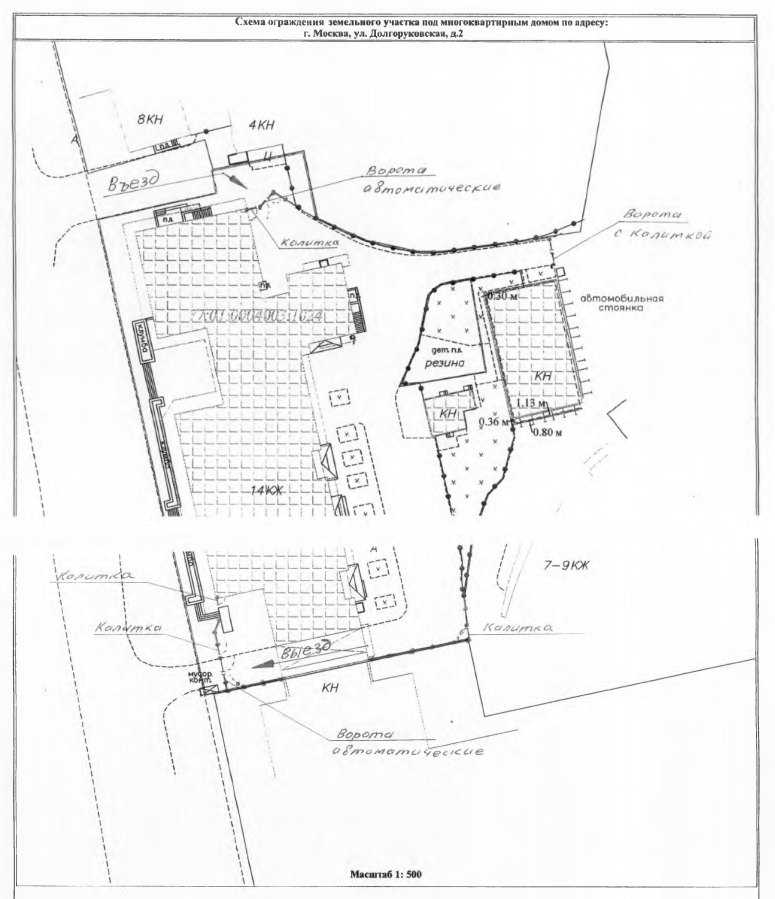 Тип ограждающих устройствВорота распашные автоматические, 3 шт.Размеры, внешний вид ограждающих устройств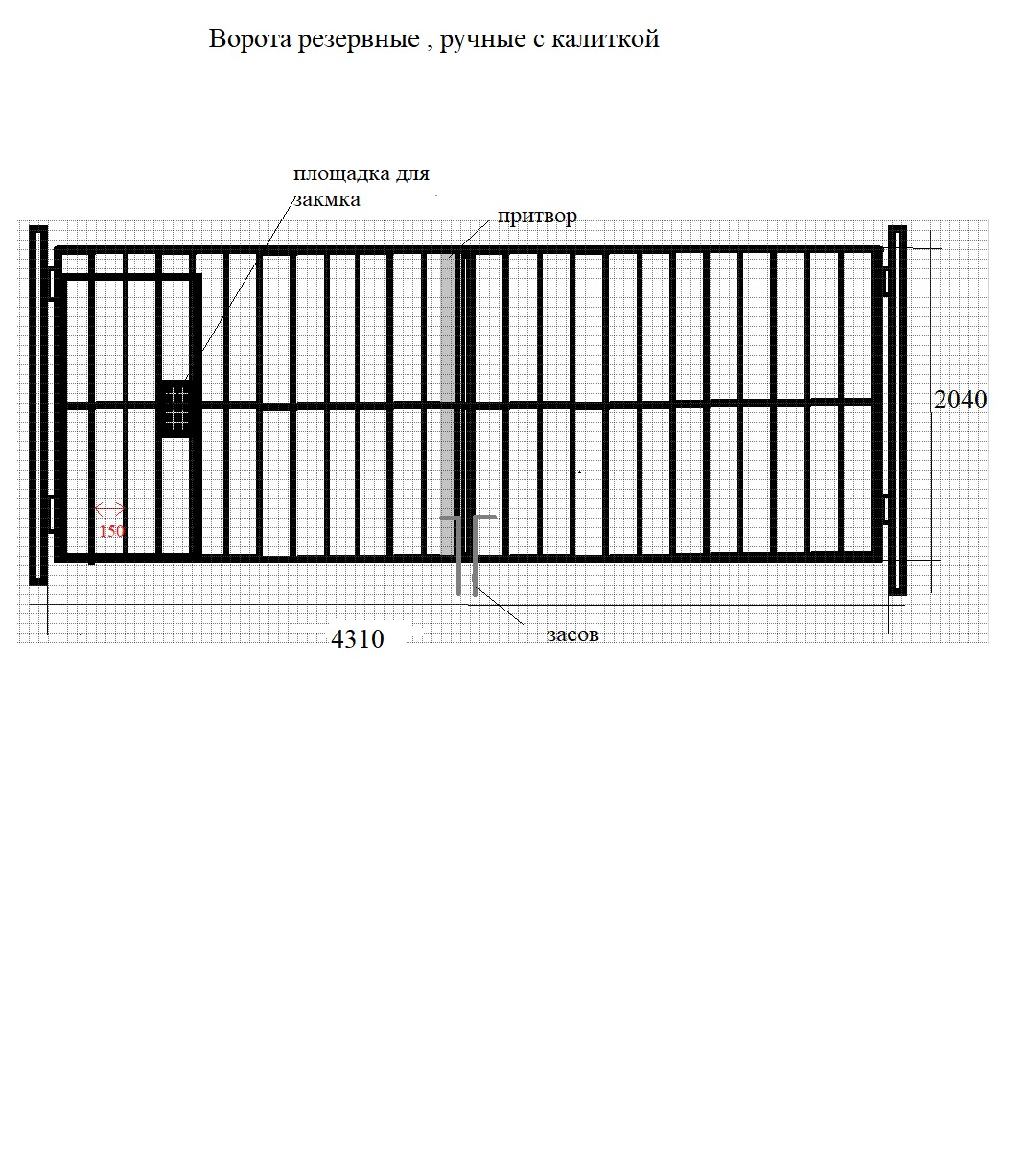 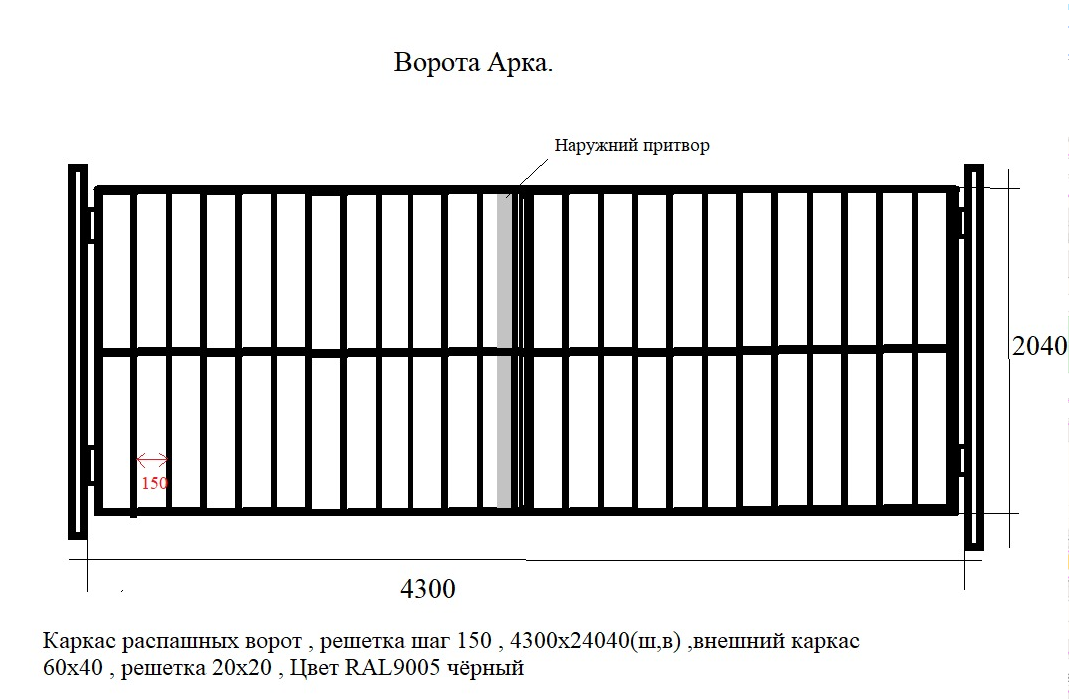 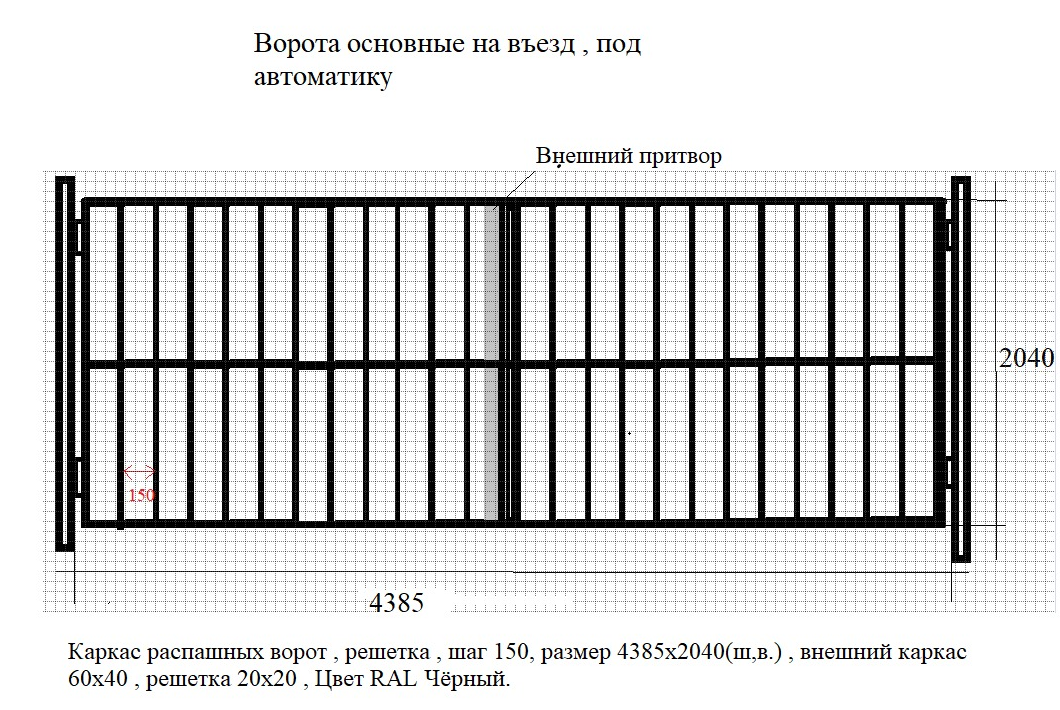 